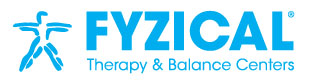 512 E COLUMBUS AVENUE			6000 W RIDGE RDCORRY, PA  16407				ERIE, PA  16506PH: 814/664-9346  FAX:  814/663-0169		PH: 814/315-3998  FAX: 814/315-2557NAME______________________________________________________ BIRTHDATE____________________ADDRESS____________________________________________CITY____________________STATE_____ZIP__________HOME PHONE____________________________CELL________________________WORK____________________EMAIL________________________________________________EMPLOYER______________________________*Do we have your permission to contact you via email to keep you updated on monthly events and news?   □Yes     □NoEMERGENCY CONTACT_____________________________________PHONE_______________________________REFERRING DR________________________________________PRIMARY CARE DR___________________________WHY ARE YOU HERE FOR THERAPY?____________________________________DATE OF INJURY/ONSET__________Is this due to an AUTO ACCIDENT?    YES   NO           WORKERS COMPENSATION?  YES     NOHOW DID YOU HEAR ABOUT US?__________________________________________________________________HEALTH INSURANCE___________________________POLICY HOLDER_____________________DOB_____________CONSENT FOR TREATMENTI hereby consent to receive care for therapy services by North Penn Therapeutics/FYZICAL.  I consent to		medical treatment as is deemed necessary or advisable by the physical therapist.				__________CONSENT TO RELEASE MEDICAL INFORMATION:								InitialI authorize North Penn Therapeutics/FYZICAL to release any information acquired in connection with my therapy services including, but not limited to diagnosis, clinical records, to myself, my insurance(s), physician(s) 				and __________________________.									__________CONSENT TO OBTAIN MEDICAL INFORMATION:								InitialI authorize North Penn Therapeutics/FYZICAL to obtain and acquire any information that would be beneficial in connection with my therapy service, which may include but not limited to x-rays, CT scans, MRI reports, operative reports, along with physician documentation.												__________ASSIGNMENT OF INSURANCE BENEFITS:									InitialI hereby authorize payment to be made directly to North Penn Therapeutics/FYZICAL, regardless of participation in or out of network.												__________GUARANTEE OF PAYMENT:										InitialI agree to pay any charges that my insurance does not pay.  I am responsible to pay for any uncovered portion on the date services are rendered.  I am responsible for any incurred costs on overdue balances including, but no limited to late fees, interest fees, legal fees and collection agency fees.										__________NO-SHOW/CANCELLATION POLICY:									InitialI agee to give 24 hour notice for cancellation of an appointment.  If this is not provided, or if I fail to show for my appointment, I will be responsible for the no-show/cancellation fee of $20.00 per incident.  I acknowledge this fee is not reimburseable by insurance.  I acknowledge that three cancellations or no-shows may be cause for discharge from my plan of care.		____________NOTICE OF PRIVACY PRACTICES:										InitialI acknowledge I have seen the “Notice of Privacy Practices” and will receive a written copy upon request.		__________													InitialI hereby  certify that I understand these rights  as set forth.Patient/Responsible Party Signature_____________________________________________________  Date________________